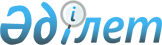 2021-2023 жылдарға арналған Аққұм ауылдық округінің бюджеті туралыҚызылорда облысы Арал аудандық мәслихатының 2020 жылғы 31 желтоқсандағы № 482 шешімі. Қызылорда облысының Әділет департаментінде 2021 жылғы 8 қаңтарда № 8109 болып тіркелді.
      "Қазақстан Республикасының Бюджет кодексі" Қазақстан Республикасының 2008 жылғы 4 желтоқсандағы кодексінің 75-бабының 2-тармағына және "Қазақстан Республикасындағы жергілікті мемлекеттік басқару және өзін-өзі басқару туралы" Қазақстан Республикасының 2001 жылғы 23 қаңтардағы Заңының 6-бабының 2-7-тармағына сәйкес Арал аудандық мәслихаты ШЕШІМ ҚАБЫЛДАДЫ:
      1. 2021-2023 жылдарға арналған Аққұм ауылдық округінің бюджеті 1, 2 және 3- қосымшаларға сәйкес, оның ішінде 2021 жылға мынадай көлемдерде бекітілсін:
      1) кірістер – 57 338,3 мың теңге, оның ішінде:
      салықтық түсімдер – 3 455 мың теңге;
      негізгі капиталды сатудан түсетін түсімдер – 0;
      трансферттер түсімі – 53 883,3 мың теңге;
      2) шығындар – 59 167,5 мың теңге;
      3) таза бюджеттік кредиттеу – 0;
      бюджеттік кредиттер – 0;
      бюджеттік критедтерді өтеу – 0;
      4) қаржы активтерімен операциялар бойынша сальдо – 0;
      қаржы активтерін сатып алу – 0;
      мемлекеттік қаржы активтерін сатудан түсетін түсімдер – 0;
      5) бюджет тапшылығы (профициті) – - 1 829,2 мың теңге;
      6) бюджет тапшылығын қаржыландыру (профицитін пайдалану) – - 1 829,2 мың теңге.
      Ескерту. 1-тармақ жаңа редакцияда - Қызылорда облысы Арал аудандық мәслихатының 24.12.2021 № 167 шешімімен (01.01.2021 бастап қолданысқа енгізіледі).


      2. Осы шешім 2021 жылғы 1 қаңтардан бастап қолданысқа енгізіледі және ресми жариялауға жатады. Аққұм ауылдық округінің 2021 жылға арналған бюджеті
      Ескерту. 1 - қосымша жаңа редакцияда - Қызылорда облысы Арал аудандық мәслихатының 24.12.2021 № 167 шешімімен (01.01.2021 бастап қолданысқа енгізіледі). Аққұм ауылдық округінің 2022 жылға арналған бюджеті Аққұм ауылдық округінің 2023 жылға арналған бюджеті
					© 2012. Қазақстан Республикасы Әділет министрлігінің «Қазақстан Республикасының Заңнама және құқықтық ақпарат институты» ШЖҚ РМК
				
      Арал аудандық мәслихатының кезектен тыс алпыс алтыншы сессиясының төрағасы 

Ж. Баймырзаев

      Арал аудандық мәслихатының хатшысы 

Д. Мадинов
Арал аудандық мәслихатының
2020 жылғы "31" желтоқсандағы
№ 482 шешіміне 1-қосымша
Санаты 
Санаты 
Санаты 
Санаты 
2021 жыл
Сомасы 
(мың теңге)
Сыныбы 
Сыныбы 
Сыныбы 
2021 жыл
Сомасы 
(мың теңге)
Ішкі сыныбы
Ішкі сыныбы
2021 жыл
Сомасы 
(мың теңге)
Атауы 
2021 жыл
Сомасы 
(мың теңге)
1
2
3
4
5
1. Кірістер
57 338,3
1
Салықтық түсімдер
3 455
01
Табыс салығы
30
2
Жеке табыс салығы
30
04
Меншiкке салынатын салықтар
3 425
1
Мүлiкке салынатын салықтар
40
3
Жер салығы
95
4
Көлiк құралдарына салынатын салық
3 290
4
Трансферттердің түсімдері
53 883,3
02
Мемлекеттiк басқарудың жоғары тұрған органдарынан түсетiн трансферттер
53 883,3
3
Аудандардың (облыстық маңызы бар қаланың) бюджетінен трансферттер
53 883,3
Функционалдық топ
Функционалдық топ
Функционалдық топ
Функционалдық топ
2021 жыл
Сомасы 
(мың теңге)
Бюджеттік бағдарламалардың әкімшісі
Бюджеттік бағдарламалардың әкімшісі
Бюджеттік бағдарламалардың әкімшісі
2021 жыл
Сомасы 
(мың теңге)
Бағдарлама 
Бағдарлама 
2021 жыл
Сомасы 
(мың теңге)
Атауы 
2021 жыл
Сомасы 
(мың теңге)
2. Шығындар
59 167,5
01
Жалпы сипаттағы мемлекеттік қызметтер
29 016
124
Аудандық маңызы бар қала, ауыл, кент, ауылдық округ әкімінің аппараты
29 016
001
Аудандық маңызы бар қала, ауыл, кент, ауылдық округ әкімінің қызметін қамтамасыз ету жөніндегі қызметтер
29 016
07
Тұрғын үй-коммуналдық шаруашылық
3 005,7
124
Аудандық маңызы бар қала, ауыл, кент, ауылдық округ әкімінің аппараты
3 005,7
008
Елде мекендердегі көшелерді жарықтандыру
1 636
009
Елдi мекендердiң санитариясын қамтамасыз ету
881,2
011
Елді мекендерді абаттандыру мен көгалдандыру
488,5
08
Мәдениет, спорт, туризм және ақпараттық кеңістік
27 111
124
Аудандық маңызы бар қала, ауыл, кент, ауылдық округ әкімінің аппараты
27 111
006
Жергілікті деңгейде мәдени-демалыс жұмысын қолдау
27 111
13
Басқалар
34,8
124
Аудандық маңызы бар қала, ауыл, кент, ауылдық округ әкімінің аппараты
34,8
040
Өңірлерді дамытудың 2025 жылға дейінгі мемлекеттік бағдарламасы шеңберінде өңірлерді экономикалық дамытуға жәрдемдесу бойынша шараларды іске асыруға ауылдық елді мекендерді жайластыруды шешуге арналған іс-шараларды іске асыру
34,8
3. Таза бюджеттік кредит беру
0
Бюджеттік кредиттер
0
5
Бюджеттік кредиттерді өтеу
0
4. Қаржы активтерімен операциялар бойынша сальдо
0
Қаржы активтерін сатып алу
0
5. Бюджет тапшылығы (профициті)
- 1 829,2
6. бюджет тапшылығын қаржыландыру (профицитін пайдалану)
 1 829,2
8
Бюджет қаражаттарының пайдаланылатын қалдықтары
1 829,2
1
Бюджет қаражатының бос қалдықтары
1 829,2
01
Бюджет қаражатының бос қалдықтары
1 829,2
2
Есепті кезең соңындағы бюджет қаражатының қалдықтары
0
01
Есепті кезеңнің соңындағы бюджет қаражатының қалдықтары
0Арал аудандық мәслихатының
2020 жылғы 31 желтоқсандағы
№ 482 шешіміне 2-қосымша
Санаты 
Санаты 
Санаты 
Санаты 
2022 жыл сомасы 
(мың теңге)
Сыныбы 
Сыныбы 
Сыныбы 
2022 жыл сомасы 
(мың теңге)
Ішкі сыныбы
Ішкі сыныбы
2022 жыл сомасы 
(мың теңге)
Атауы 
2022 жыл сомасы 
(мың теңге)
1
2
3
4
5
1. Кірістер
48 003
1
Салықтық түсімдер
2 715
04
Меншiкке салынатын салықтар
2 715
1
Мүлiкке салынатын салықтар
42
3
Жер салығы
99
4
Көлік құралдарына салынатын салықтар
2 574
4
Трансферттердіңтүсімдері
45 288
02
Мемлекеттiк басқарудың жоғары тұрған органдарынан түсетiн трансферттер
45 288
3
Аудандардың (облыстық маңызы бар қаланың) бюджетінен трансферттер
45 288
Функционалдық топ
Функционалдық топ
Функционалдық топ
Функционалдық топ
2022 жыл сомасы
Бюджеттік бағдарламалардың әкімшісі
Бюджеттік бағдарламалардың әкімшісі
Бюджеттік бағдарламалардың әкімшісі
2022 жыл сомасы
Бағдарлама 
Бағдарлама 
2022 жыл сомасы
Атауы 
2022 жыл сомасы
2. Шығындар
48 003
01
Жалпы сипаттағы мемлекеттік қызметтер
21 414
124
Аудандық маңызы бар қала, ауыл, кент, ауылдық округ әкімінің аппараты
21 414
001
Аудандық маңызы бар қала, ауыл, кент, ауылдық округ әкімінің қызметін қамтамасыз ету жөніндегі қызметтер
21 414
07
Тұрғынүй-коммуналдықшаруашылық
1 706
124
Аудандық маңызы бар қала, ауыл, кент, ауылдық округ әкімінің аппараты
1 706
008
Елде мекендердегі көшелерді жарықтандыру
1 285
009
Елдi мекендердiң санитариясын қамтамасыз ету
421
08
Мәдениет, спорт, туризм және ақпараттық кеңістiк
24 883
124
Аудандық маңызы бар қала, ауыл, кент, ауылдық округ әкімінің аппараты
24 883
006
Жергілікті деңгейде мәдени-демалыс жұмысын қолдау
24 883
3. Таза бюджеттік кредит беру
0
Бюджеттік кредиттер
0
5
Бюджеттік кредиттерді өтеу
0
4. Қаржы активтерімен жасалатын операциялар бойынша сальдо
0
Қаржы активтерін сатып алу
0
5. Бюджет тапшылығы (профициті)
0
6. Бюджет тапшылығын қаржыландыру (профицитін пайдалану)
0Арал аудандық мәслихатының
2020 жылғы 31 желтоқсандағы
№ 482 шешіміне 3-қосымша
Санаты 
Санаты 
Санаты 
Санаты 
2023 жыл сомасы 
(мың теңге)
Сыныбы 
Сыныбы 
Сыныбы 
2023 жыл сомасы 
(мың теңге)
Ішкі сыныбы
Ішкі сыныбы
2023 жыл сомасы 
(мың теңге)
Атауы 
2023 жыл сомасы 
(мың теңге)
1
2
3
4
5
1. Кірістер
48 003
1
Салықтық түсімдер
2 715
04
Меншiкке салынатын салықтар
2 715
1
Мүлiкке салынатын салықтар
42
3
Жер салығы
99
4
Көлік құралдарына салынатын салықтар
2 574
4
Трансферттердіңтүсімдері
45 288
02
Мемлекеттiк басқарудың жоғары тұрған органдарынан түсетiн трансферттер
45 288
3
Аудандардың (облыстық маңызы бар қаланың) бюджетінен трансферттер
45 288
Функционалдық топ
Функционалдық топ
Функционалдық топ
Функционалдық топ
2023 жыл сомасы
Бюджеттік бағдарламалардың әкімшісі
Бюджеттік бағдарламалардың әкімшісі
Бюджеттік бағдарламалардың әкімшісі
2023 жыл сомасы
Бағдарлама 
Бағдарлама 
2023 жыл сомасы
Атауы 
2023 жыл сомасы
2. Шығындар
48 003
01
Жалпы сипаттағы мемлекеттік қызметтер
21 414
124
Аудандық маңызы бар қала, ауыл, кент, ауылдық округ әкімінің аппараты
21 414
001
Аудандық маңызы бар қала, ауыл, кент, ауылдық округ әкімінің қызметін қамтамасыз ету жөніндегі қызметтер
21 414
07
Тұрғынүй-коммуналдықшаруашылық
1 706
124
Аудандық маңызы бар қала, ауыл, кент, ауылдық округ әкімінің аппараты
1 706
008
Елде мекендердегі көшелерді жарықтандыру
1 285
009
Елдi мекендердiң санитариясын қамтамасыз ету
421
08
Мәдениет, спорт, туризм және ақпараттық кеңістiк
24 883
124
Аудандық маңызы бар қала, ауыл, кент, ауылдық округ әкімінің аппараты
24 883
006
Жергілікті деңгейде мәдени-демалыс жұмысын қолдау
24 883
3. Таза бюджеттік кредит беру
0
Бюджеттік кредиттер
0
5
Бюджеттік кредиттерді өтеу
0
4. Қаржы активтерімен жасалатын операциялар бойынша сальдо
0
Қаржы активтерін сатып алу
0
5. Бюджет тапшылығы (профициті)
0
6. Бюджет тапшылығын қаржыландыру (профицитін пайдалану)
0